ПОСТАНОВЛЕНИЕ ШУÖМО внесении изменений в постановление администрации муниципального района «Печора» от 22.11.2019 № 1488  На основании заявки Комарова Михаила Ильича администрация ПОСТАНОВЛЯЕТ:	1. Внести в постановление администрации муниципального района «Печора» от 22.11.2019 № 1488  «Об утверждении реестра мест (площадок) накопления твердых коммунальных отходов на территории муниципального образования муниципального района «Печора»  следующие изменения:	1.1. Приложение к постановлению дополнить позицией № 388;	1.1.1 Графу 2 позиции № 388 дополнить данными о нахождении мест (площадок) накопления ТКО «Республика Коми, г. Печора, Транспортный проезд, д. 7 А (65.128958, 57.169802)»;	1.1.2. Графу 3 позиции № 388 дополнить данными о технических характеристиках мест (площадок) накопления ТКО «Покрытие бетонное 6м.х1.5 м.;серый контейнер – 2 (две) штуки объемом 0,75 куб.м.; синий контейнер (для пластика) – 1 штука объемом 0,3 куб.м.; красный контейнер (для бумажного мусора) – 1 штука объемом 0, 3 куб.м.»;	1.1.3. Графу 4 позиции № 388 дополнить данными о собственниках мест (площадок) накопления ТКО «Физическое лицо Комаров Михаил Ильич»;	1.1.4. Графу 5 позиции № 388 дополнить данными об источниках образования ТКО «1. Нежилое помещение, расположенное по адресу  г. Печора, ул. Гагарина, д. 55, пом. 3-Н; 2. Нежилое помещение, расположенное по адресу  г. Печора, ул.Зеленая, д. 20Л; 3. Здание производственного корпуса технического обслуживания автотракторной техники с пристроенными административно-бытовым зданием  и зданием котельной, расположенное по адресу  г. Печора, Транспортный проезд 7А; 4. Нежилое помещение в административном здании, расположенное по адресу  г. Печора, Печорский пр-т, д. 72»	2.Настоящее постановление вступает в силу со дня подписания и подлежит размещению на официальном сайте муниципального района «Печора».И.о. главы муниципального района -                                                                руководителя администрации                                                                        В.Е.МенниковАДМИНИСТРАЦИЯ МУНИЦИПАЛЬНОГО РАЙОНА  «ПЕЧОРА»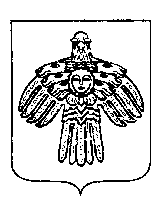 «ПЕЧОРА» МУНИЦИПАЛЬНÖЙ РАЙОНСА АДМИНИСТРАЦИЯ 22  февраля  2023 г. г. Печора  Республика Коми                           № 344         